ПРОЕКТ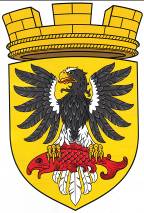 ЕЛИЗОВСКИЙ МУНИЦИПАЛЬНЫЙ РАЙОН«ЕЛИЗОВСКОЕ ГОРОДСКОЕ ПОСЕЛЕНИЕ»Муниципальный нормативный правовой актО внесении изменений в муниципальный нормативный правовой акт «Правила землепользования и застройки Елизовского городского поселения» от 12.09.2011 № 10-НПАПринят Решением Собрания депутатов Елизовского городского поселения  №_____ от __________________Статья 1. Внести в муниципальный нормативный правовой акт «Правила землепользования   и   застройки   Елизовского   городского  поселения»  от12.09.2011 № 10-НПА,  принятый Решением собрания депутатов Елизовского городского поселения от 07.09.2011 года №126, следующие изменения:В разделе II Карта градостроительного зонирования: изменить часть территории общего пользования (улично-дорожная сеть) и территориальной зоны естественного ландшафта (ЕЛ) на зону застройки малоэтажными жилыми домами (Ж 2) по границам земельного участка, расположенного по адресу: г. Елизово, ул. Грибная, д. 17 (приложение 1);изменить часть территории общего пользования (улично-дорожная сеть) на территориальную зону застройки индивидуальными жилыми домами (Ж 1) по границам земельного участка с кадастровым номером 41:05:0101002:349 и смежного с ним формируемого земельного участка, расположенных по адресу: г. Елизово, ул. Лазо, д. 22 Б (приложение 2);изменить часть территории общего пользования (улично-дорожная сеть) на территориальную зону объектов автомобильного транспорта     (ТИ 1) по границам формируемого земельного участка, ориентировочной площадью 700 кв.м., смежного с земельным участком с кадастровым номером 41:05:0101005:266 (приложение 3);изменить часть территориальной зоны застройки многоэтажными жилыми домами (Ж 4) на зону коммерческого, социального и коммунально-бытового назначения (ОДЗ 3) по границам земельных участков с кадастровыми номерами 41:05:0101001:7134, 41:05:0101001:802 и формируемого земельного участка, ориентировочной площадью 693 кв.м., смежного с земельными участками с кадастровыми номерами 41:05:0101001:7134, 41:05:0101001:802, 41:05:0101001:877, 41:05:0101001:878                    (приложение 4);изменить часть территориальной зоны естественного ландшафта (ЕЛ) на зону общественного назначения (ОДЗ 2) по границам формируемого земельного участка, ориентировочной площадью 510 кв.м., смежного с земельным участком с кадастровым номером 41:05:0101001:6652 (приложение 5); изменить часть территориальной зоны застройки многоэтажными жилыми домами (Ж 4) на зону делового назначения (ОДЗ 1) по границам земельного участка с кадастровым номером 41:05:0101006:3691, расположенного по ул. Звездная в г. Елизово (приложение 6).Статья 2. Настоящий муниципальный нормативный правовой акт вступает в силу после его официального опубликования (обнародования).Глава Елизовскогогородского поселения						            А.А. Шергальдин№ ___ - НПА от «___» _________ 20__ года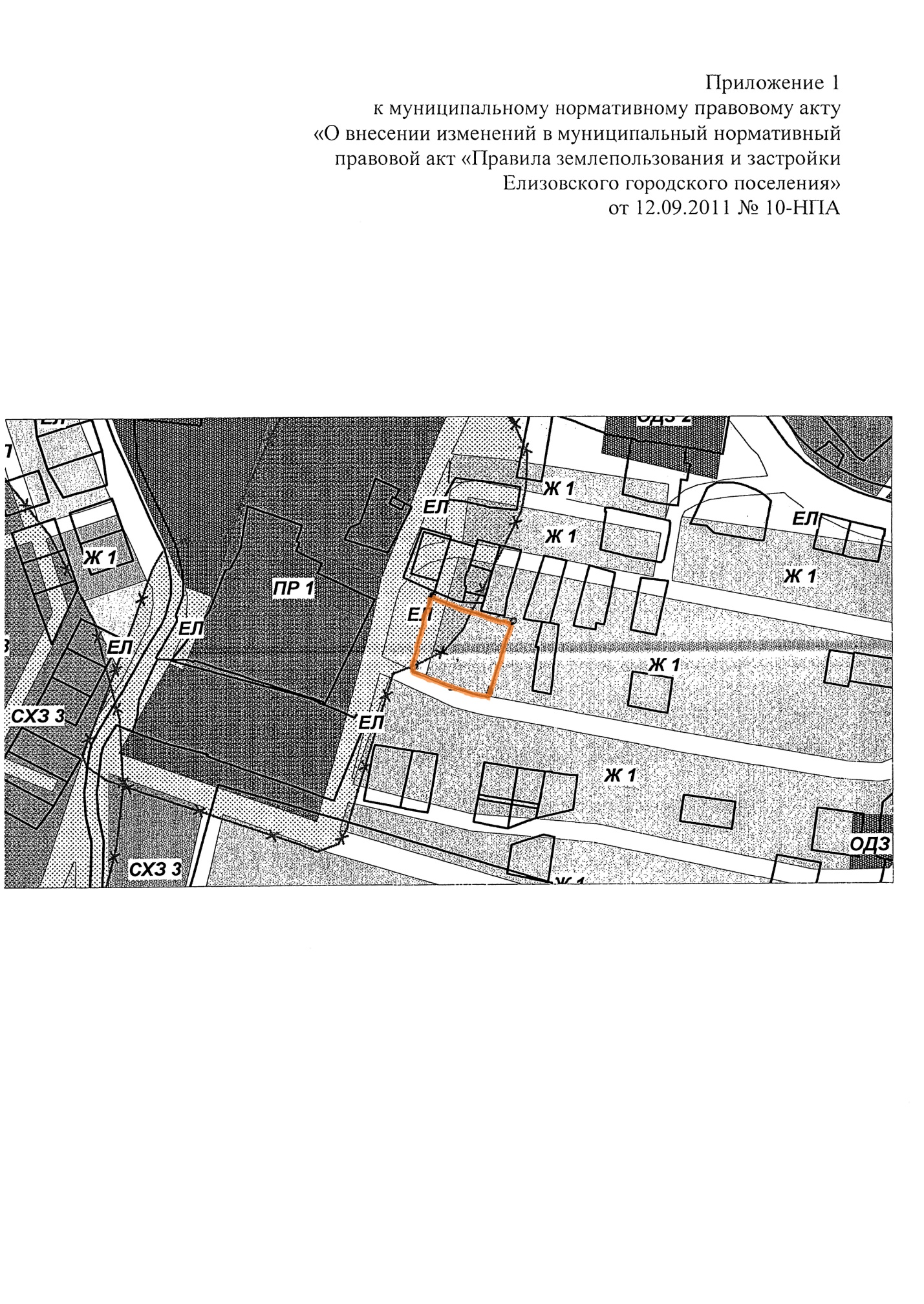 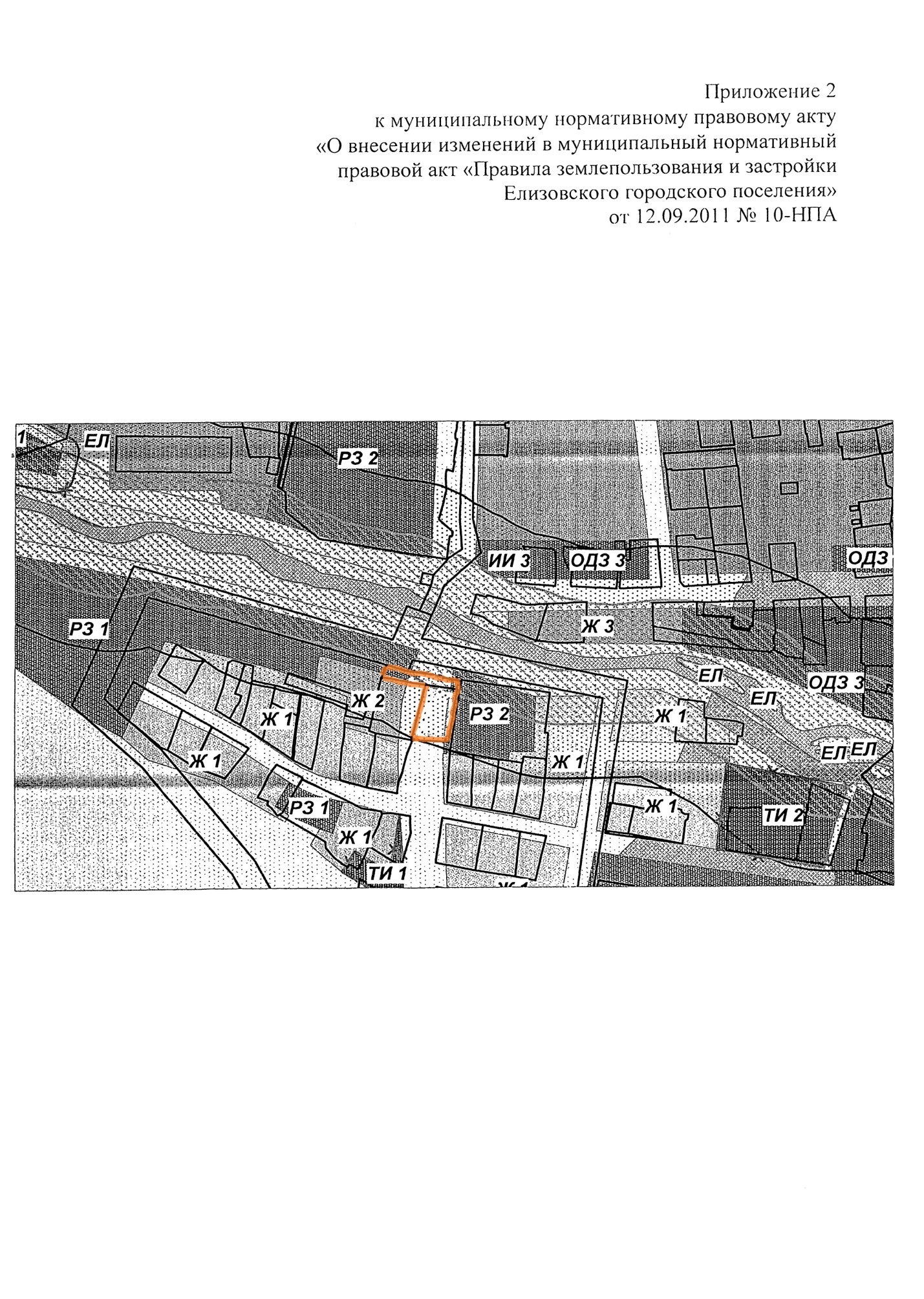 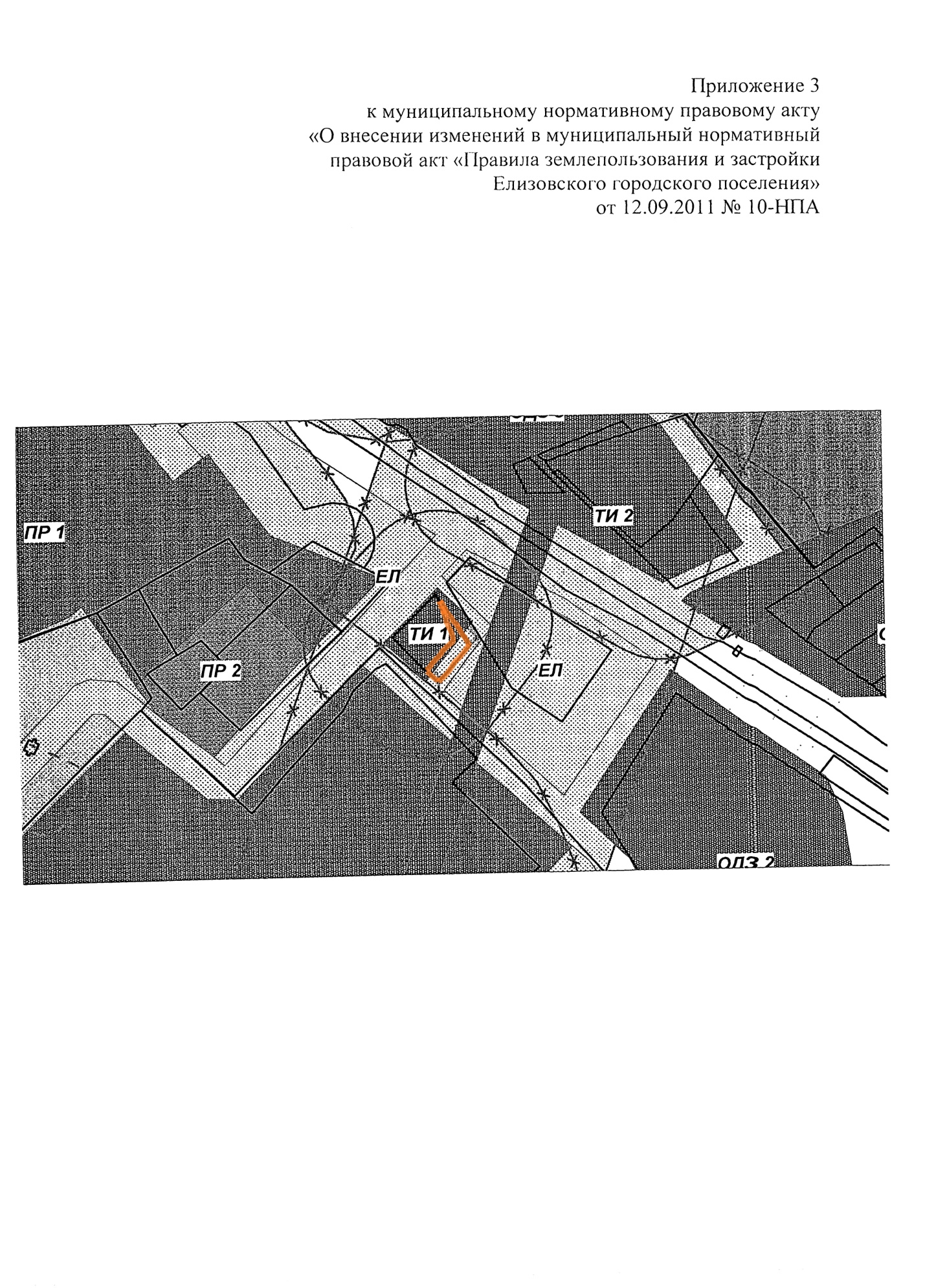 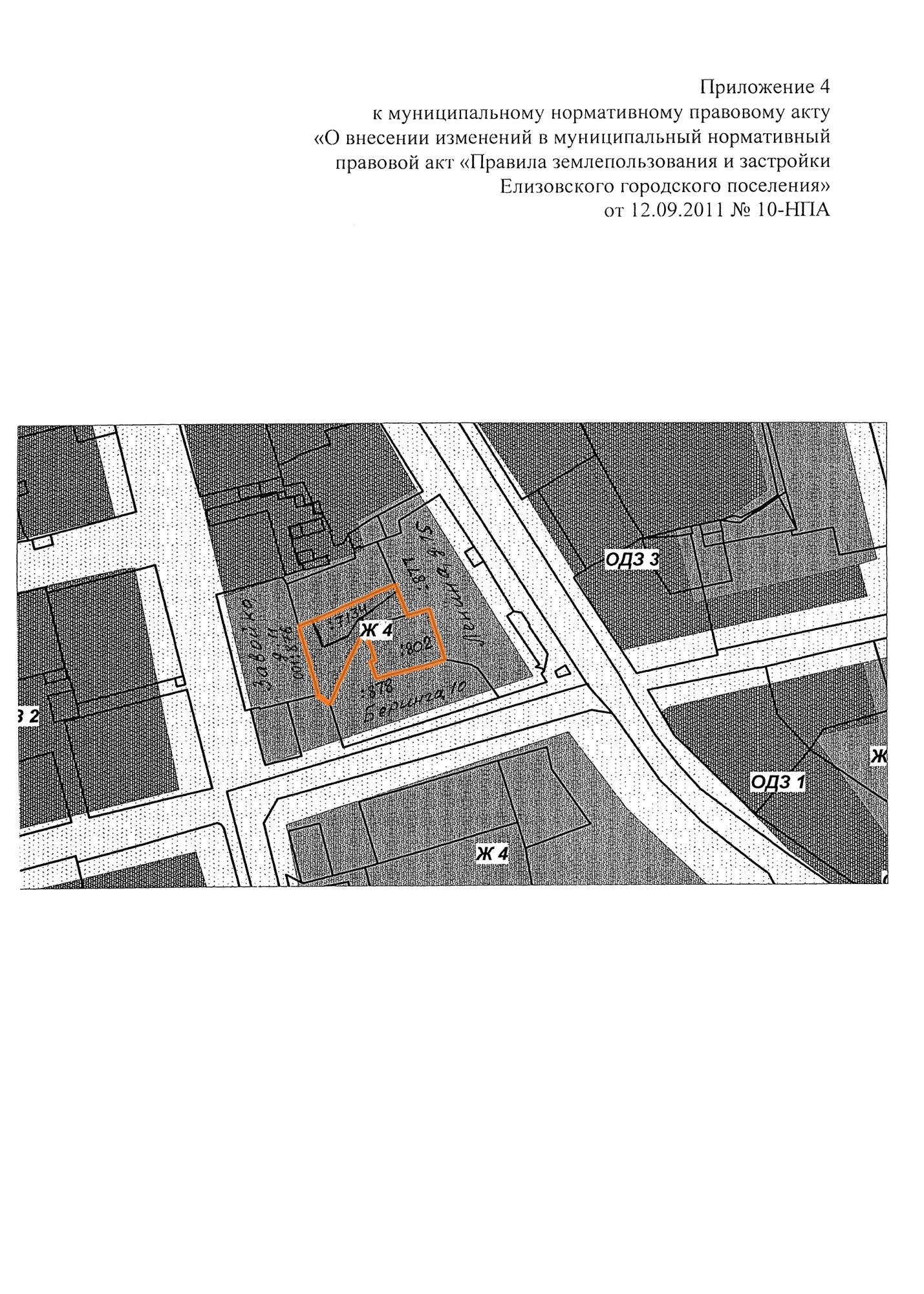 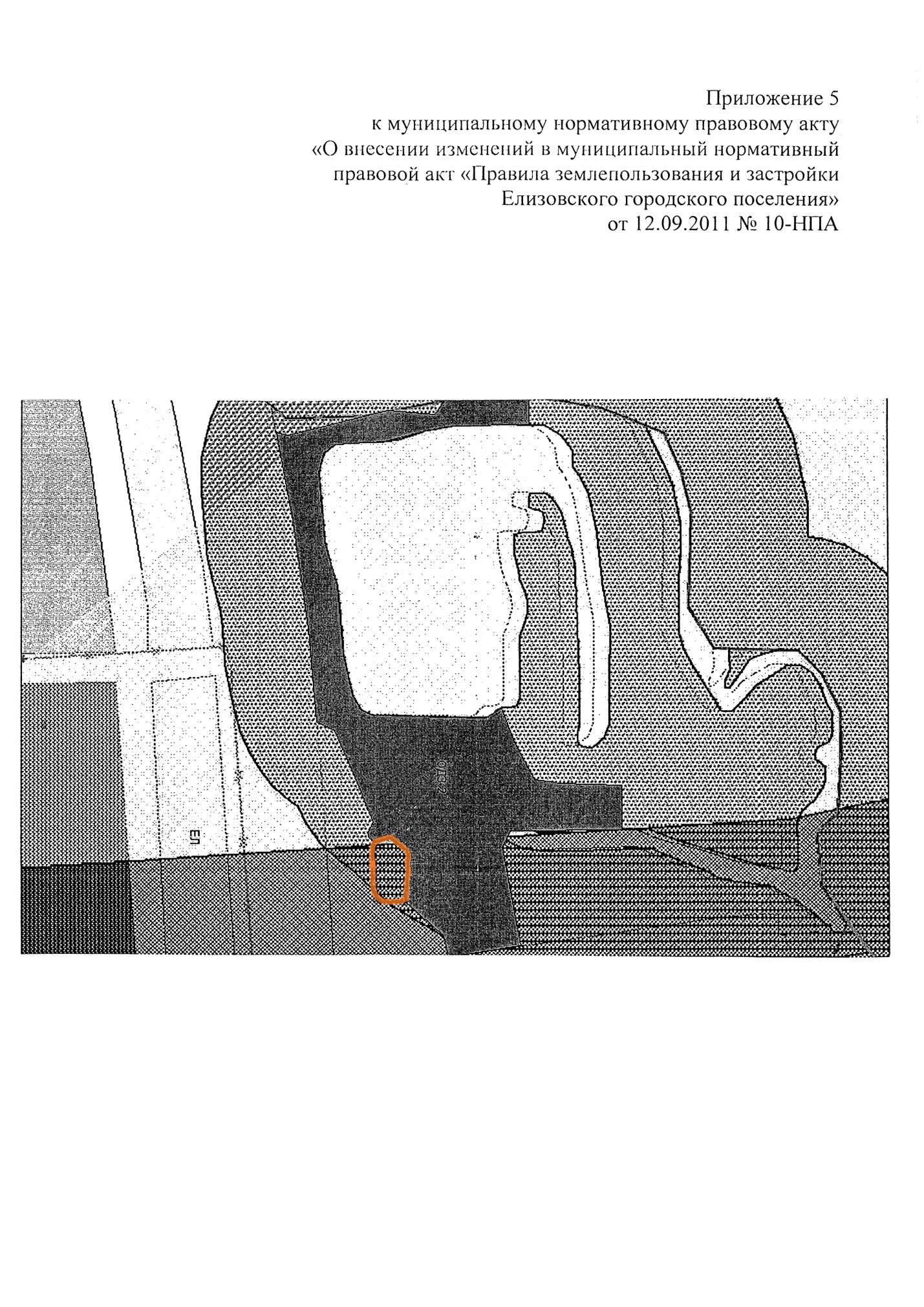 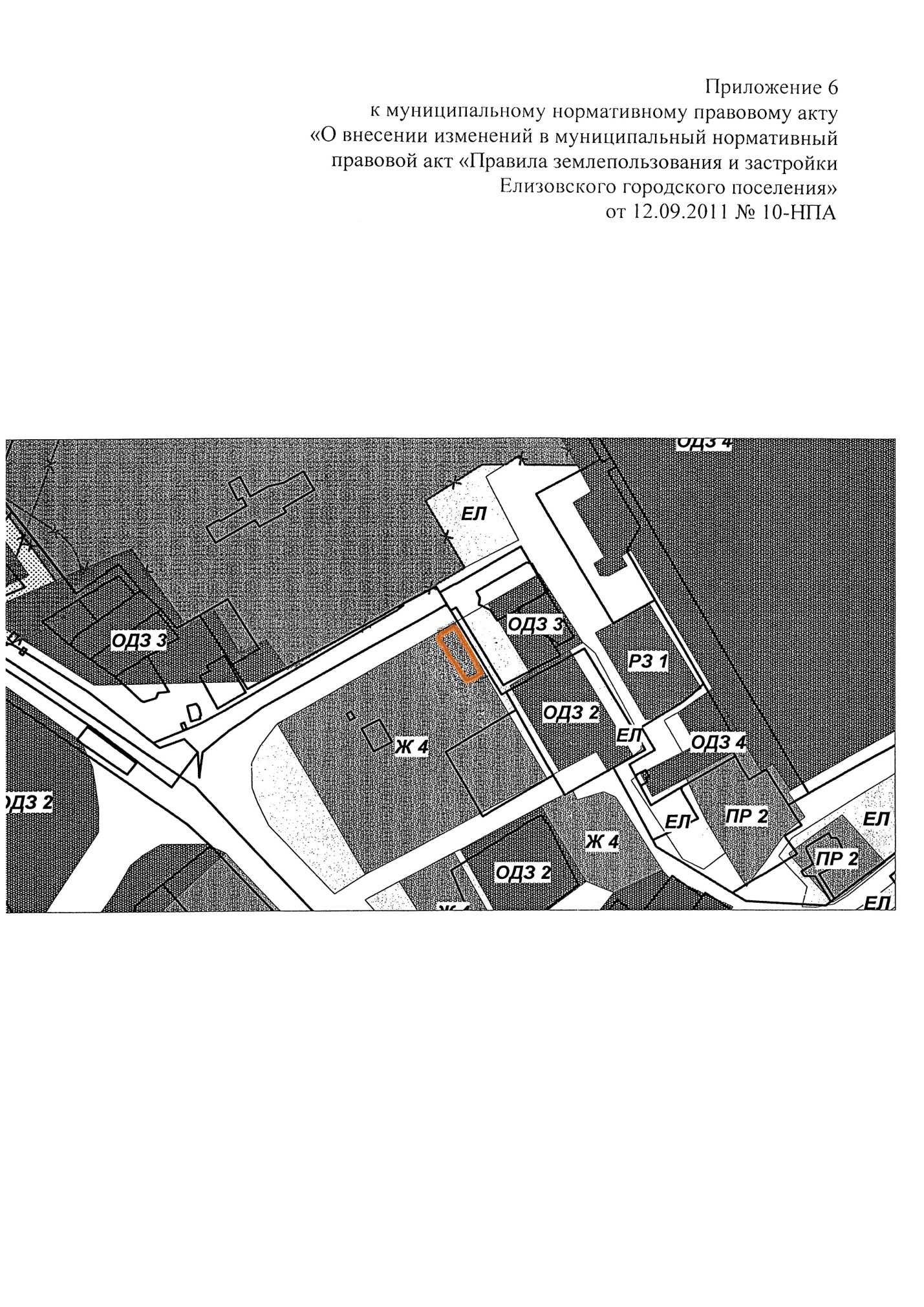 